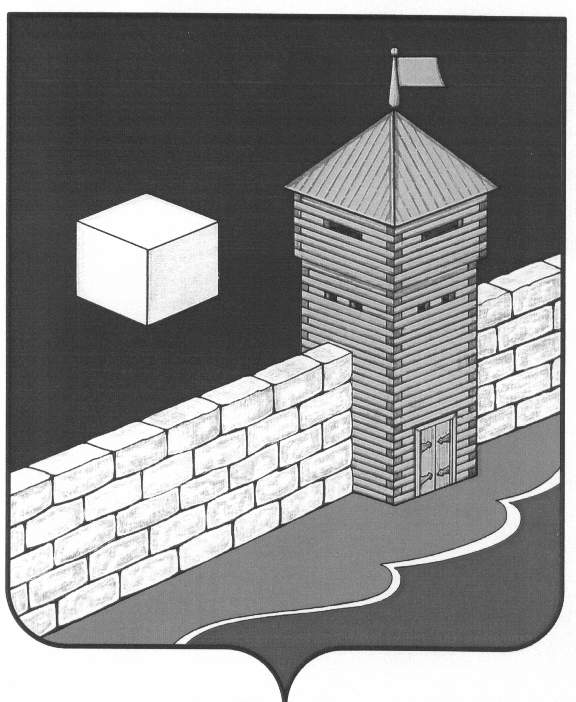 ЕТКУЛЬСКИЙ МУНИЦИПАЛЬНЫЙ РАЙОНСОВЕТ ДЕПУТАТОВ КОЕЛГИНСКОГО СЕЛЬСКОГО ПОСЕЛЕНИЯ РЕШЕНИЕот 26.11.2021 г. №  67с. КоелгаО назначении публичных слушаний  по рассмотрению проекта бюджета Коелгинского сельского поселения  на 2022 и плановый период .и . В соответствии с решением Совета депутатов Коелгинского сельского поселения от 27.03.2014 года № 325 «О положении о публичных (общественных) слушаниях в Коелгинском сельском поселении», 		Совет депутатов Коелгинского сельского поселения					  РЕШАЕТ:    1. Провести публичные слушания   по  рассмотрению проекта бюджета Коелгинского сельского поселения  на 2022-.г.   17 декабря . в 14 часов 00 минут в зале заседаний администрации Коелгинского сельского поселения по адресу: с. Коелга, ул. Советская, д.7.     2. Создать рабочую группу по подготовке и проведению публичных слушаний в составе: Томм Виктор Александрович - Глава  Коелгинского сельского поселения. Левашов Юрий Алексеевич - председатель Совета депутатов  Коелгинского сельского поселения.  Дебелова Елена Владимировна –  председатель постоянной депутатской комиссии по бюджету.  Левашова Бахитжамал Мулламухамедовна – заместитель главы   по финансовым вопросам, главный бухгалтер.Лебченкова Ольга Валерьевна-заместитель главы Администрации Коелгинского сельского поселения 3. Поручить рабочей группе осуществить организационно- техническую подготовку публичных слушаний.4. Порядок внесения и учета предложений по проекту и порядку участия граждан в обсуждении проекта решения о внесении изменений в Устав Коелгинского сельского поселения:1) В предложениях указывается следующая информация:-фамилия, имя, отчество, адрес регистрации, телефон;- текст предложения к проекту и его обоснования;- текст проекта с учетом предложений со ссылкой на абзац, пункт, часть, статью проекта;- подпись.Предложения могут быть направлены по указанному в решении адресу почтовым отправлением с уведомлением адресата.2) Граждане имеют право вносить в письменном виде свои предложения со дня, следующего за днем официального опубликования решения о назначении публичных слушаний.3) Поступившие предложения регистрируются в журнале регистрации предложений согласно форме учета предложений по проекту решения о внесении изменений в Устав Коелгинского сельского поселения, в котором указывается следующая информация: дата внесения, инициатор внесения предложений, количество листов, подпись члена комиссии, принявшего предложения.5. Настоящее решение, проект изменений и дополнений в Устав Коелгинского сельского поселения (Приложение №1 к настоящему решению) подлежит официальному опубликованию в «Вестнике Коелгинского сельского поселения», а также посредством вывешивания на информационных стендах по адресам: с. Коелга, ул. Советская, д. 7; с. Коелга, ул. Труда д. 37, с. Коелга, ул. Промышленная,  д. 1; с. Долговка,  ул. Новая,  д. 4;  д. Погорелка, ул. Береговая, д. 31Председатель Совета депутатовКоелгинского сельского поселения                                  Ю.А. Левашов